«Всероссийский конкурс профессионального мастерства«Педагог-психолог России – 2020»Конкурсное испытание«Защита реализуемой психолого-педагогической практики»Описание реализуемой психолого-педагогической практикиКузубовой Галины Ивановныпедагога-психологаБОУ города Омска «Средняя общеобразовательная школа №34»г. Омск, 2020ПАСПОРТ   ПРОЕКТАшкольной  информационно-коммуникационной площадки «Дорога к своему Я»БОУ г. Омска «Средняя общеобразовательная школа № 34» Юридический адрес школы: 644081, г. Омск, Дианова, 12/2Электронный адрес: sosh34@yandex.ruАдрес сайта: http://ou34.omsk.obr55.ru/Директор школы: Шинарева Надежда ГеннадьевнаКонтактное лицо: педагог-психолог Кузубова Галина ИвановнаПлан действий по созданию и функционированию школьной информационно-коммуникационной площадки «Дорога к своему Я»в БОУ г. Омска «Средняя общеобразовательная школа№ 34»Сценарий занятия с элементами тренинга,проводимого педагогом-психологом с обучающимися 9-го класса в рамках проекта Тема занятия: «Дорога к своему Я»Цель: расширить представления обучающихся об образе-Я, как основе будущего самоопределенияЗадачи:расширить представления обучающихся о способах самопознания;мотивировать обучающихся на исследование особенностей собственной личности;развивать коммуникативные способности.Ресурсы:Компьютер. Мультимедийное оборудование.Презентация, раздаточный материал, планшеты, подносы с манкой, пластилин, природные материалы.Ход занятияЭтап целеполаганияПсихолог: Здравствуйте, ребята.Тема нашего сегодняшнего занятия «Дорога к своему Я».Дорога зовет нас в путешествие, а у каждого путешествия есть своя цель. Цель нашего сегодняшнего небольшого путешествия - обратиться к своему Я, постараться получше узнать и понять себя. «Я» человека – это целый мир, целая система, подобная космосу или государству. В своей системе вы можете обнаружить много интересного и удивительного. Сегодня на занятии мы начнем работы с одного психологического упражнения, которое даст нам первую информацию о ваших представлениях о самом себе. Следующее упражнение заставит вас задуматься о том, как вы представляете себя другим людям. И наконец, последнее творческое упражнение поможет вам составить целостное впечатление о себе.На наших занятиях будут действовать правила.Будь честен, прежде всего перед собой.Не осуждай и не оценивай другого.Уважительно относись к мнению другого, не перебивай.Говори от собственного имени.Открывайся настолько, насколько тебе это комфортно.Получи удовольствие от процесса общения.Основной этап занятияПсихолог:Очень многое в вашем будущем будет зависеть от того, когда вы начнете движение по дороге осмысления себя. И начинать изучать себя нужно не в конце 11 класса, а  именно сейчас, заранее, потому что нередки ситуации, когда молодой человек делает выбор на основе советов друзей, родителей, учителей, но плохо  знает, чего хочет сам. В такой ситуации оказалась наша прошлогодняя выпускница, девятиклассница, которая поступила  в колледж  на престижный факультет за компанию и сейчас понимает, что ей это не интересно и рассматривает варианты возвращения в 10 класс или смену колледжа.  Подростковый возраст - самый важный возраст, в котором человек начинает анализировать свой «Образ -Я». В психологии есть много приемов, техник, упражнений, которые делают этот процесс более глубоким, эффективным и интересным. Одно из таких полезных упражнений мы сейчас и сделаем.Упражнение №1Психолог:Представьте себе, что вы приехали в международный лагерь и вам нужно быстро познакомиться и рассказать о себе ребятам. В течение 1 минуты напишите в столбик короткие ответы на вопрос «Кто я?». Пишите первое, что приходит в голову.Идет индивидуальная работа.Ребята по очереди зачитывают ответы. Психолог дает обратную связь.Педагог-психолог: Знаете, как в психологии называется этот процесс осознания своего образа-Я? Самоидентификация.Самоидентификация включает:-представления о своем физическом теле, возрасте, социальном статусе;-представления о своих интересах, профессиональных предпочтениях;-представления о себе через принадлежность к определенным группам и др.Но каждый человек не только имеет представления о себе, он себя презентует другим так как он себя представляет. Где в современных условиях человек чаще всего показывает образ Я? Обучающиеся: через «аватарки» в соцсетях, мессенджерах. Психолог:А зачем люди их используют? Обучающиеся: чтобы у другого возникло представление обо мне за 1 секунду, чтобы расположить к себе.Педагог-психолог: То есть можно предположить, что «аватарка» – это символ человека?Ответы подростков: …Психолог: Попробуем разобраться, так ли это на самом деле.Упражнение №2Психолог: Вы сейчас будете работать в парах.  Я вам раздаю изображения – 2 «аватарки», а вы должны ответить на вопрос «Кто он(она)?». Пишите в столбик короткие характеристики, касающиеся пола, возраста, социального положения, личностных особенностей.Идет работа в парах (иллюстрации см. в приложении).Подростки зачитывают свои характеристики, затем психолог дает короткую характеристику реальному человеку. Педагог-психолог: Ребята, давайте сделаем вывод по этому заданию.Обучающиеся: не по каждой аватарке можно определить реального человека.Психолог: А почему?Обучающиеся:  потому что кто-то не знает себя, кто-то не умеет себя преподнести.
Педагог-психолог: А насколько ваши аватарки отражают вас реального?Ответы обучающихся: про аватарку с лицом подростка, про аватарку с персонажем…Педагог-психолог: А чем вы похожи с персонажем, который вас представляет? Чем он похож на тебя, почему достоин быть твоим лицом? Обучающиеся: (отвечают)Педагог-психолог:Хочу признаться вам, ребята, это задание было навеяно случаем из моей практики. Летом я занималась трудоустройством учеников нашей школы. На мой ватсап стали приходить сообщения от всех желающих. Работать можно с 14 лет, все это знали, но я была поражена, что моё представление о подростке, сформированное по аватарке, в абсолютном большинстве не совпадает с жизнью.Например, на фото была красивая девушка, а потом оказывается, что звонил парень. Или на аватарке был ребенок, и была я готова написать «подожди, пока тебе исполнится 14 лет», а оказалось, что это 11-классник. То есть у нас возникли трудности коммуникации. Поэтому мне хочется вас предостеречь - будьте готовы к тому, что вас, (перефразируя пословицу), «будут встречать по аватарке».   Педагог-психолог: Итак, мы говорили о том, что очень часто причиной неэффективной, неудачной презентации себя является не очень четкое представление о себе. Чем же нам в жизни помогут глубокие знания о себе?Обучающиеся: Когда мы знаем себя, знаем, чего хотим, то делаем осознанный правильный выбор. Например, выбор профессии.  Упражнение№3Педагог-психолог: Вы сделаете сейчас одно интересное задание, где каждый проявит свою уникальность, своё творчество. А в конце я расскажу, что у вас получилось и над чем стоит поработать.Вам нужно сделать композицию «Моё государство». У каждого из вас будет поднос с манкой, природные материалы, пластилин. Из него вы можете слепить фигурки людей, деревья, водоемы - всё, что вам захочется. Можно выбрать себе удобное место в классе. В процессе работы я буду подходить к вам и брать интервью по вопросам анкеты.Анкета «Моё государство»Имя ___________________________Безопасно ли в твоем государстве?Кто и как его защищает?Кому разрешено пересекать границу, кому никогда нельзя войти, а кто может нарушить границы и войти без разрешения?Кто главный в твоем государстве?Как бы ты назвал своё государство?Что можно делать в твоем государстве и чего нельзя?Чем там занимаются?Какие настроения сейчас преобладают в государстве?О чем мечтает главный правитель?Идет индивидуальная работа. Психолог по очереди подходит к каждому ученику и тихо беседует, задает вопросы.Психолог:Заканчиваем работу. Подносы ставим в центр круга на столы, каждый рассказывает про своё государство. Психолог слушает ответы учащихся, комментирует, дает обратную связь.Заключительный этапПедагог-психолог: Мне было очень интересно послушать про ваши государства. Поделитесь, пожалуйста, коротко, с вашими одноклассниками ответами на вопросы анкеты.Обучающиеся отвечают по очереди (каждый на 1 вопрос анкеты)Педагог-психолог:Итак ребята, как вы думаете, какие знания, из тех, что вы сегодня получили о себе, помогут вам в жизни? Изменилось ли как-то ваше отношение к себе?Обучающиеся говорят по одному предложению.Педагог-психолог: Итак, наше сегодняшнее путешествие заканчивается, у нас было 3 остановки: Упражнения «Кто я?» и упражнение «Аватарка» – в которых вы задумались о важности правильной презентации себя. И упражнение «Моё государство», благодаря которому вы посмотрели на себя как бы со стороны и сделали некоторые выводы.Первый шаг на пути к себе сделан. Для закрепления нашей работы я предлагаю вам нарисовать дома свою аватарку, которая максимально точно отражала бы черты вашей личности. На следующем занятии мы обсудим, что получилось. И закончить нашу встречу я хочу интересной мыслью Томаса Манна «Познав самого себя, никто не останется тем, кто есть».ПриложенияРаздаточный материал для обучающихсяКто он (или она)? Определи по аватаркам.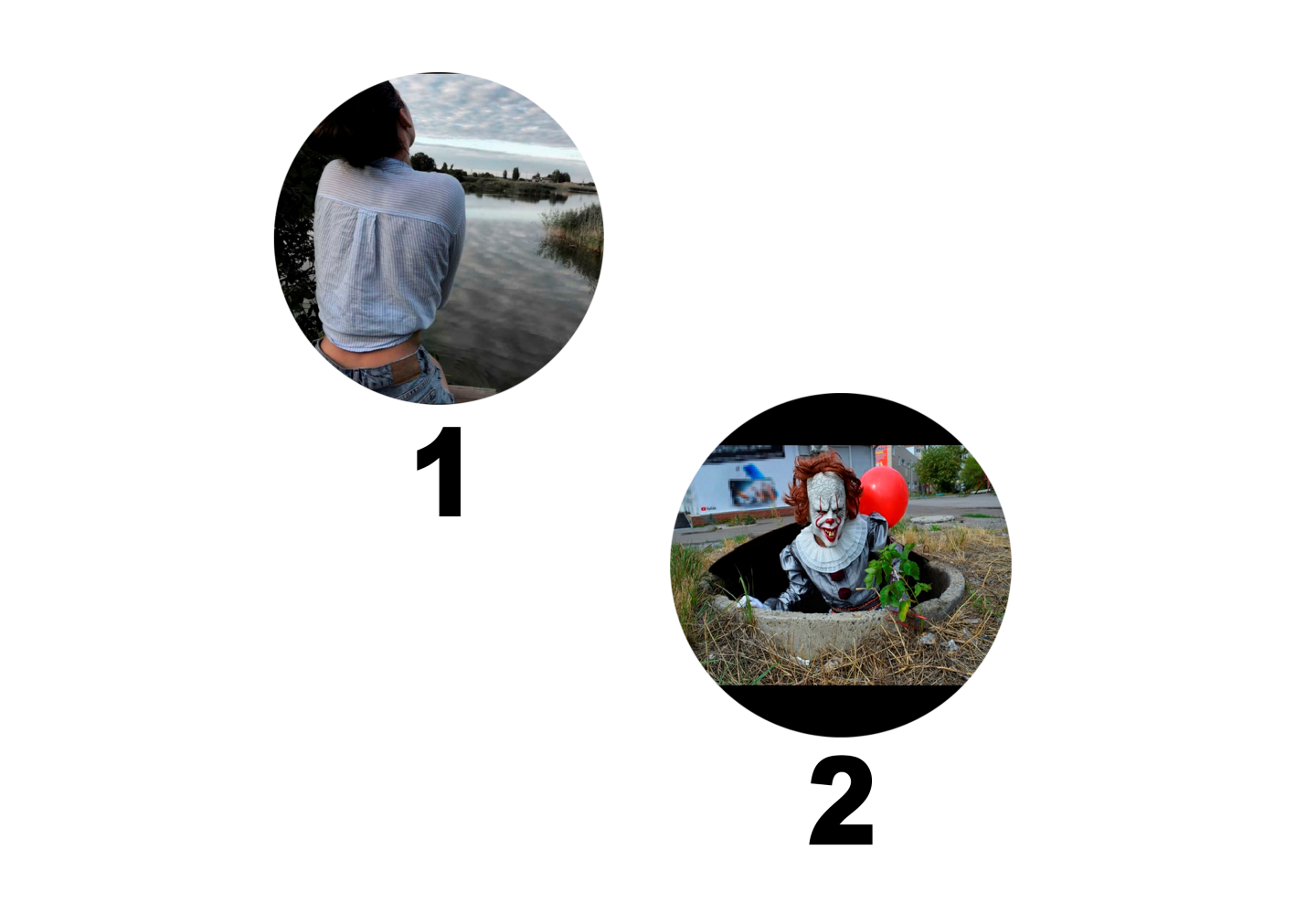 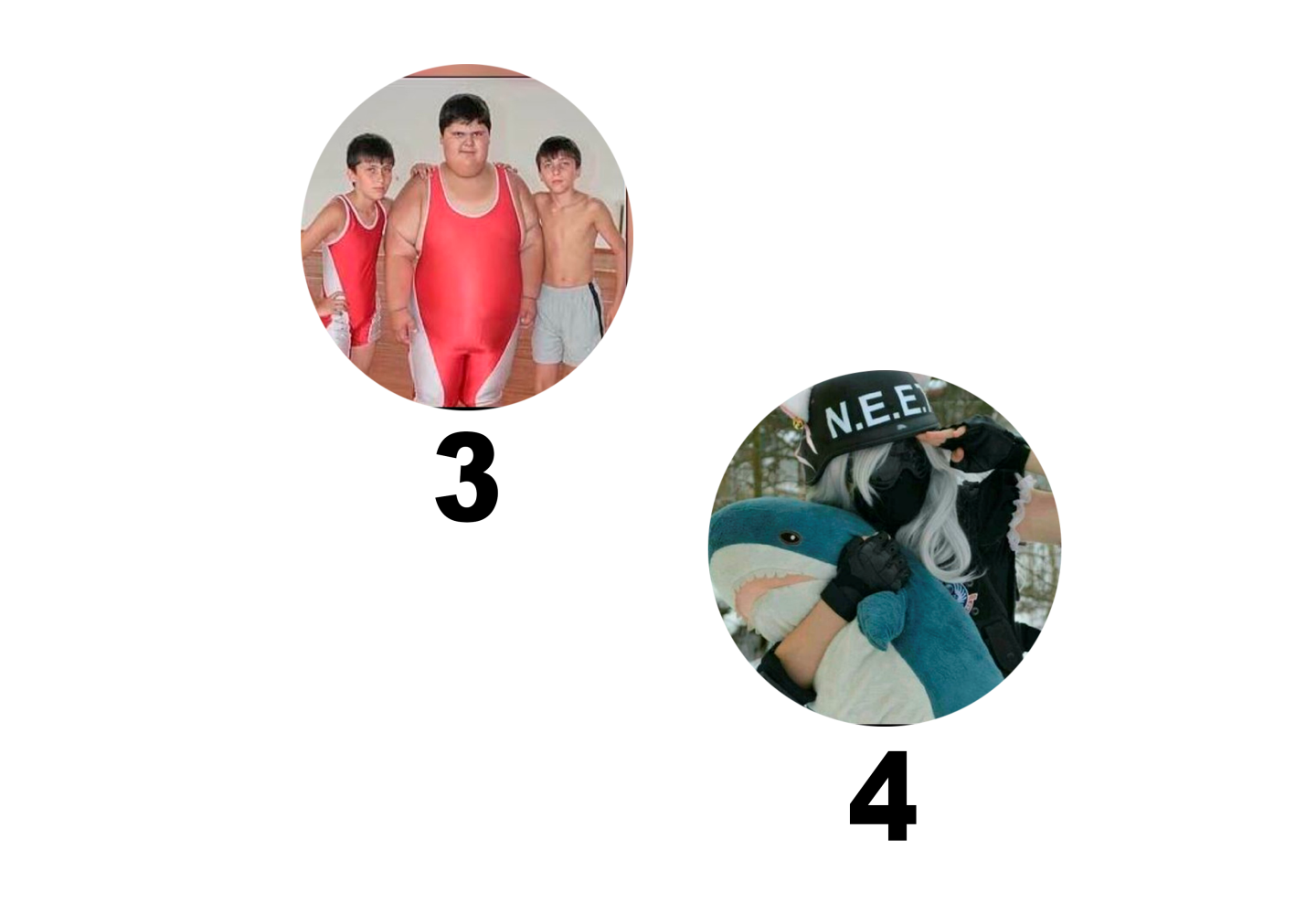 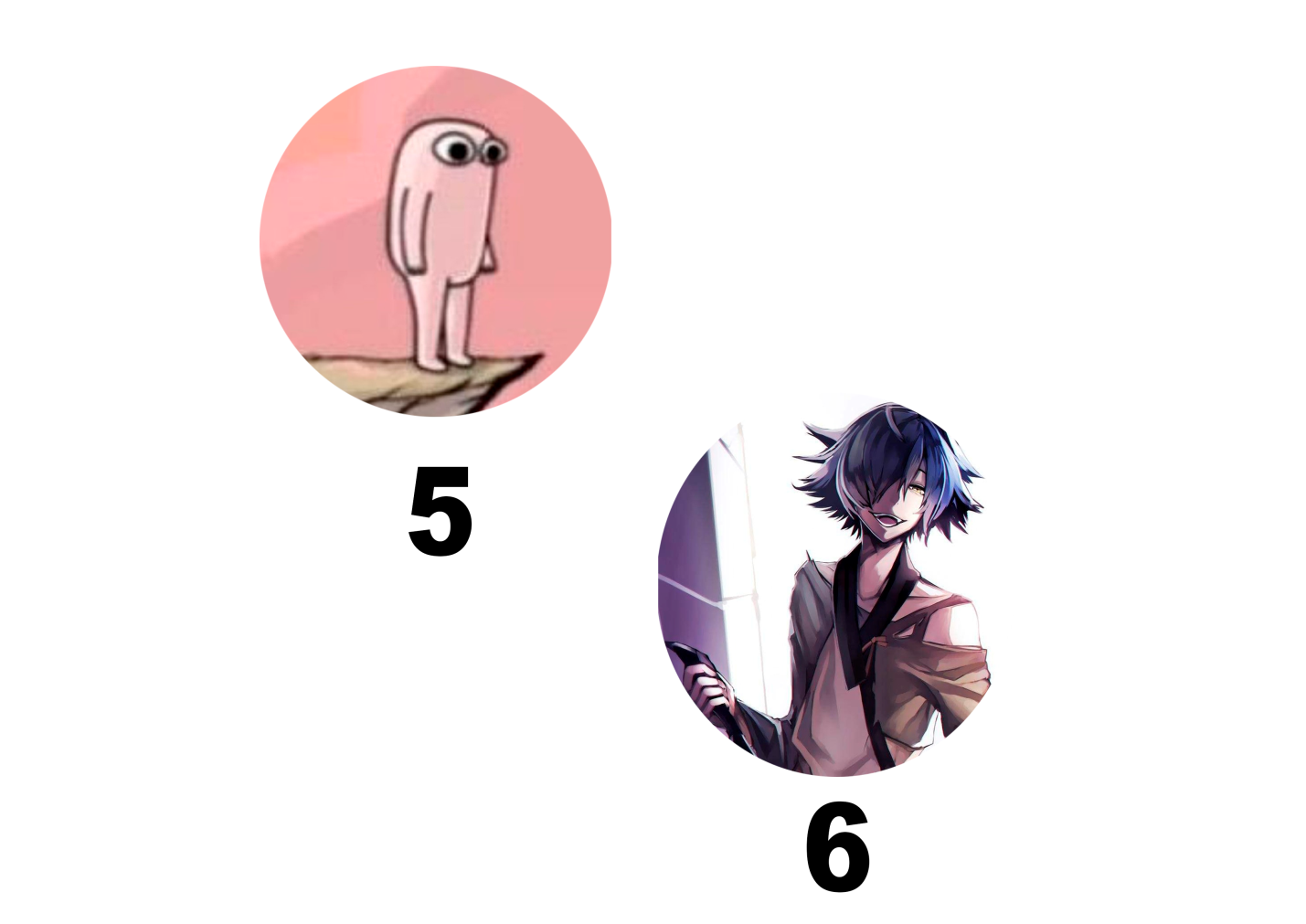 Анкета «Моё государство»Имя ___________________________Безопасно ли в твоем государстве?Кто и как его защищает?Кому разрешено пересекать границу, кому никогда нельзя войти, а кто может нарушить границы и войти без разрешения?Кто главный в твоем государстве?Как бы ты назвал своё государство?Что можно делать в твоем государстве и чего нельзя?Чем там занимаются?Какие настроения сейчас преобладают в государстве?О чем мечтает главный правитель?I. Общая информацияI. Общая информацияI. Общая информацияI. Общая информацияI. Общая информацияI. Общая информацияI. Общая информацияI. Общая информацияI. Общая информация1Наименование проектаШкольная информационно-коммуникационная площадка «Дорога к своему Я»Школьная информационно-коммуникационная площадка «Дорога к своему Я»Школьная информационно-коммуникационная площадка «Дорога к своему Я»Школьная информационно-коммуникационная площадка «Дорога к своему Я»Школьная информационно-коммуникационная площадка «Дорога к своему Я»Школьная информационно-коммуникационная площадка «Дорога к своему Я»Школьная информационно-коммуникационная площадка «Дорога к своему Я»2Вид проектаШкольныйШкольныйШкольныйШкольныйШкольныйШкольныйШкольный3Руководитель проектазаместитель директора школы по учебно-воспитательной работезаместитель директора школы по учебно-воспитательной работезаместитель директора школы по учебно-воспитательной работезаместитель директора школы по учебно-воспитательной работезаместитель директора школы по учебно-воспитательной работезаместитель директора школы по учебно-воспитательной работезаместитель директора школы по учебно-воспитательной работе4Заместитель руководителя проектазаместитель директора школы по воспитательной работезаместитель директора школы по воспитательной работезаместитель директора школы по воспитательной работезаместитель директора школы по воспитательной работезаместитель директора школы по воспитательной работезаместитель директора школы по воспитательной работезаместитель директора школы по воспитательной работе5Перечень исполнителей проекта№ФИОДолжностьАдрес электронной почтыАдрес электронной почтыАдрес электронной почтыНомер телефона5Перечень исполнителей проекта1Кузубова Г.И.Педагог-психологgalina.kuzubova2013@yandex.rugalina.kuzubova2013@yandex.rugalina.kuzubova2013@yandex.ru890831361495Перечень исполнителей проекта2Старшая вожатая5Перечень исполнителей проекта3Классные руководители 9-тых классов7Координатор проектазаместитель директора школы по воспитательной работезаместитель директора школы по воспитательной работезаместитель директора школы по воспитательной работезаместитель директора школы по воспитательной работезаместитель директора школы по воспитательной работезаместитель директора школы по воспитательной работезаместитель директора школы по воспитательной работеII. Описание проектаII. Описание проектаII. Описание проектаII. Описание проектаII. Описание проектаII. Описание проектаII. Описание проектаII. Описание проектаII. Описание проекта8Цель реализации проектаСоздание условий для саморазвития и профессионального самоопределения обучающихся 9-х классовСоздание условий для саморазвития и профессионального самоопределения обучающихся 9-х классовСоздание условий для саморазвития и профессионального самоопределения обучающихся 9-х классовСоздание условий для саморазвития и профессионального самоопределения обучающихся 9-х классовСоздание условий для саморазвития и профессионального самоопределения обучающихся 9-х классовСоздание условий для саморазвития и профессионального самоопределения обучающихся 9-х классовСоздание условий для саморазвития и профессионального самоопределения обучающихся 9-х классов9Задачи проектаСоздать организационные условия деятельности школьной площадки (кадровые, материально-технические, нормативно-правовые, финансовые).Разработать и реализовать:комплекс диагностических процедур (по изучению личности обучающихся, и по изучению запросов педагогов и родителей);дополнительную общеразвивающую программу, направленную на развитие навыков личностного и профессионального самоопределения учащихся 9-х классов;план работы с педагогами, работающими в 9-х классах;программу социокультурных мероприятий (тренингов, консультаций и др.) для родителей.Создать систему мониторинга оценки качества работы школьной площадки.Создать организационные условия деятельности школьной площадки (кадровые, материально-технические, нормативно-правовые, финансовые).Разработать и реализовать:комплекс диагностических процедур (по изучению личности обучающихся, и по изучению запросов педагогов и родителей);дополнительную общеразвивающую программу, направленную на развитие навыков личностного и профессионального самоопределения учащихся 9-х классов;план работы с педагогами, работающими в 9-х классах;программу социокультурных мероприятий (тренингов, консультаций и др.) для родителей.Создать систему мониторинга оценки качества работы школьной площадки.Создать организационные условия деятельности школьной площадки (кадровые, материально-технические, нормативно-правовые, финансовые).Разработать и реализовать:комплекс диагностических процедур (по изучению личности обучающихся, и по изучению запросов педагогов и родителей);дополнительную общеразвивающую программу, направленную на развитие навыков личностного и профессионального самоопределения учащихся 9-х классов;план работы с педагогами, работающими в 9-х классах;программу социокультурных мероприятий (тренингов, консультаций и др.) для родителей.Создать систему мониторинга оценки качества работы школьной площадки.Создать организационные условия деятельности школьной площадки (кадровые, материально-технические, нормативно-правовые, финансовые).Разработать и реализовать:комплекс диагностических процедур (по изучению личности обучающихся, и по изучению запросов педагогов и родителей);дополнительную общеразвивающую программу, направленную на развитие навыков личностного и профессионального самоопределения учащихся 9-х классов;план работы с педагогами, работающими в 9-х классах;программу социокультурных мероприятий (тренингов, консультаций и др.) для родителей.Создать систему мониторинга оценки качества работы школьной площадки.Создать организационные условия деятельности школьной площадки (кадровые, материально-технические, нормативно-правовые, финансовые).Разработать и реализовать:комплекс диагностических процедур (по изучению личности обучающихся, и по изучению запросов педагогов и родителей);дополнительную общеразвивающую программу, направленную на развитие навыков личностного и профессионального самоопределения учащихся 9-х классов;план работы с педагогами, работающими в 9-х классах;программу социокультурных мероприятий (тренингов, консультаций и др.) для родителей.Создать систему мониторинга оценки качества работы школьной площадки.Создать организационные условия деятельности школьной площадки (кадровые, материально-технические, нормативно-правовые, финансовые).Разработать и реализовать:комплекс диагностических процедур (по изучению личности обучающихся, и по изучению запросов педагогов и родителей);дополнительную общеразвивающую программу, направленную на развитие навыков личностного и профессионального самоопределения учащихся 9-х классов;план работы с педагогами, работающими в 9-х классах;программу социокультурных мероприятий (тренингов, консультаций и др.) для родителей.Создать систему мониторинга оценки качества работы школьной площадки.Создать организационные условия деятельности школьной площадки (кадровые, материально-технические, нормативно-правовые, финансовые).Разработать и реализовать:комплекс диагностических процедур (по изучению личности обучающихся, и по изучению запросов педагогов и родителей);дополнительную общеразвивающую программу, направленную на развитие навыков личностного и профессионального самоопределения учащихся 9-х классов;план работы с педагогами, работающими в 9-х классах;программу социокультурных мероприятий (тренингов, консультаций и др.) для родителей.Создать систему мониторинга оценки качества работы школьной площадки.10Перечень ожидаемых результатов реализации проектаУ обучающихся:- расширится представление о собственных особенностях и возможностях, повысится самооценка;- улучшится психологическое здоровье (уменьшатся страхи, обиды, проявления девиантного поведения), повысится стрессоустойчивость, в том числе и на экзаменах- разовьются коммуникативные навыки, улучшатся взаимоотношения со сверстниками, родителями, учителями;- повысится мотивация к профессиональному самоопределению, расширятся представления о перспективах профессионального самоопределения;У педагогов:- расширятся представления об особенностях и возможностях саморазвития и профессионального самоопределения подростков;- расширится спектр приемов и методов работы с подростками по их профессиональному и личностному развитию в рамках урочной и внеурочной деятельности (онлайн-уроки «ПроеКториЯ», «Билет в будущее», детский технопарк «Кванториум» и др.);У родителей:- углубятся представления об особенностях и возможностях саморазвития и профессионального самоопределения их детей;- разовьются коммуникативные навыки, улучшатся взаимоотношения с детьми и педагогами.У обучающихся:- расширится представление о собственных особенностях и возможностях, повысится самооценка;- улучшится психологическое здоровье (уменьшатся страхи, обиды, проявления девиантного поведения), повысится стрессоустойчивость, в том числе и на экзаменах- разовьются коммуникативные навыки, улучшатся взаимоотношения со сверстниками, родителями, учителями;- повысится мотивация к профессиональному самоопределению, расширятся представления о перспективах профессионального самоопределения;У педагогов:- расширятся представления об особенностях и возможностях саморазвития и профессионального самоопределения подростков;- расширится спектр приемов и методов работы с подростками по их профессиональному и личностному развитию в рамках урочной и внеурочной деятельности (онлайн-уроки «ПроеКториЯ», «Билет в будущее», детский технопарк «Кванториум» и др.);У родителей:- углубятся представления об особенностях и возможностях саморазвития и профессионального самоопределения их детей;- разовьются коммуникативные навыки, улучшатся взаимоотношения с детьми и педагогами.У обучающихся:- расширится представление о собственных особенностях и возможностях, повысится самооценка;- улучшится психологическое здоровье (уменьшатся страхи, обиды, проявления девиантного поведения), повысится стрессоустойчивость, в том числе и на экзаменах- разовьются коммуникативные навыки, улучшатся взаимоотношения со сверстниками, родителями, учителями;- повысится мотивация к профессиональному самоопределению, расширятся представления о перспективах профессионального самоопределения;У педагогов:- расширятся представления об особенностях и возможностях саморазвития и профессионального самоопределения подростков;- расширится спектр приемов и методов работы с подростками по их профессиональному и личностному развитию в рамках урочной и внеурочной деятельности (онлайн-уроки «ПроеКториЯ», «Билет в будущее», детский технопарк «Кванториум» и др.);У родителей:- углубятся представления об особенностях и возможностях саморазвития и профессионального самоопределения их детей;- разовьются коммуникативные навыки, улучшатся взаимоотношения с детьми и педагогами.У обучающихся:- расширится представление о собственных особенностях и возможностях, повысится самооценка;- улучшится психологическое здоровье (уменьшатся страхи, обиды, проявления девиантного поведения), повысится стрессоустойчивость, в том числе и на экзаменах- разовьются коммуникативные навыки, улучшатся взаимоотношения со сверстниками, родителями, учителями;- повысится мотивация к профессиональному самоопределению, расширятся представления о перспективах профессионального самоопределения;У педагогов:- расширятся представления об особенностях и возможностях саморазвития и профессионального самоопределения подростков;- расширится спектр приемов и методов работы с подростками по их профессиональному и личностному развитию в рамках урочной и внеурочной деятельности (онлайн-уроки «ПроеКториЯ», «Билет в будущее», детский технопарк «Кванториум» и др.);У родителей:- углубятся представления об особенностях и возможностях саморазвития и профессионального самоопределения их детей;- разовьются коммуникативные навыки, улучшатся взаимоотношения с детьми и педагогами.У обучающихся:- расширится представление о собственных особенностях и возможностях, повысится самооценка;- улучшится психологическое здоровье (уменьшатся страхи, обиды, проявления девиантного поведения), повысится стрессоустойчивость, в том числе и на экзаменах- разовьются коммуникативные навыки, улучшатся взаимоотношения со сверстниками, родителями, учителями;- повысится мотивация к профессиональному самоопределению, расширятся представления о перспективах профессионального самоопределения;У педагогов:- расширятся представления об особенностях и возможностях саморазвития и профессионального самоопределения подростков;- расширится спектр приемов и методов работы с подростками по их профессиональному и личностному развитию в рамках урочной и внеурочной деятельности (онлайн-уроки «ПроеКториЯ», «Билет в будущее», детский технопарк «Кванториум» и др.);У родителей:- углубятся представления об особенностях и возможностях саморазвития и профессионального самоопределения их детей;- разовьются коммуникативные навыки, улучшатся взаимоотношения с детьми и педагогами.У обучающихся:- расширится представление о собственных особенностях и возможностях, повысится самооценка;- улучшится психологическое здоровье (уменьшатся страхи, обиды, проявления девиантного поведения), повысится стрессоустойчивость, в том числе и на экзаменах- разовьются коммуникативные навыки, улучшатся взаимоотношения со сверстниками, родителями, учителями;- повысится мотивация к профессиональному самоопределению, расширятся представления о перспективах профессионального самоопределения;У педагогов:- расширятся представления об особенностях и возможностях саморазвития и профессионального самоопределения подростков;- расширится спектр приемов и методов работы с подростками по их профессиональному и личностному развитию в рамках урочной и внеурочной деятельности (онлайн-уроки «ПроеКториЯ», «Билет в будущее», детский технопарк «Кванториум» и др.);У родителей:- углубятся представления об особенностях и возможностях саморазвития и профессионального самоопределения их детей;- разовьются коммуникативные навыки, улучшатся взаимоотношения с детьми и педагогами.У обучающихся:- расширится представление о собственных особенностях и возможностях, повысится самооценка;- улучшится психологическое здоровье (уменьшатся страхи, обиды, проявления девиантного поведения), повысится стрессоустойчивость, в том числе и на экзаменах- разовьются коммуникативные навыки, улучшатся взаимоотношения со сверстниками, родителями, учителями;- повысится мотивация к профессиональному самоопределению, расширятся представления о перспективах профессионального самоопределения;У педагогов:- расширятся представления об особенностях и возможностях саморазвития и профессионального самоопределения подростков;- расширится спектр приемов и методов работы с подростками по их профессиональному и личностному развитию в рамках урочной и внеурочной деятельности (онлайн-уроки «ПроеКториЯ», «Билет в будущее», детский технопарк «Кванториум» и др.);У родителей:- углубятся представления об особенностях и возможностях саморазвития и профессионального самоопределения их детей;- разовьются коммуникативные навыки, улучшатся взаимоотношения с детьми и педагогами.11Срок реализации проектаНаименование этапа реализации проектаНаименование этапа реализации проектаНаименование этапа реализации проектаНаименование этапа реализации проектаДата началаДата окончанияДата окончания11Срок реализации проектаОбщий срок реализации проекта - 1 годОбщий срок реализации проекта - 1 годОбщий срок реализации проекта - 1 годОбщий срок реализации проекта - 1 годОбщий срок реализации проекта - 1 годОбщий срок реализации проекта - 1 годОбщий срок реализации проекта - 1 год11Срок реализации проекта1 этап. Подготовительный.Создание условий, необходимых для реализации проекта - оснащение аудиторий, оформление нормативно-правовой базы деятельности школьной площадки, обучение сотрудников.1 этап. Подготовительный.Создание условий, необходимых для реализации проекта - оснащение аудиторий, оформление нормативно-правовой базы деятельности школьной площадки, обучение сотрудников.1 этап. Подготовительный.Создание условий, необходимых для реализации проекта - оснащение аудиторий, оформление нормативно-правовой базы деятельности школьной площадки, обучение сотрудников.1 этап. Подготовительный.Создание условий, необходимых для реализации проекта - оснащение аудиторий, оформление нормативно-правовой базы деятельности школьной площадки, обучение сотрудников.Апрель 2020Август 2020Август 202011Срок реализации проекта2 этап. Основной.Запуск работы площадки. Обеспечение необходимого охвата детей и взрослых программами ПП.2 этап. Основной.Запуск работы площадки. Обеспечение необходимого охвата детей и взрослых программами ПП.2 этап. Основной.Запуск работы площадки. Обеспечение необходимого охвата детей и взрослых программами ПП.2 этап. Основной.Запуск работы площадки. Обеспечение необходимого охвата детей и взрослых программами ПП.Сентябрь 2020Май 2021Май 202111Срок реализации проекта3 этап. Контрольно-корректировочный.Анализ и обобщение результатов работы, внесение корректировок в организационную модель деятельности профориентационной площадки и ее программ.3 этап. Контрольно-корректировочный.Анализ и обобщение результатов работы, внесение корректировок в организационную модель деятельности профориентационной площадки и ее программ.3 этап. Контрольно-корректировочный.Анализ и обобщение результатов работы, внесение корректировок в организационную модель деятельности профориентационной площадки и ее программ.3 этап. Контрольно-корректировочный.Анализ и обобщение результатов работы, внесение корректировок в организационную модель деятельности профориентационной площадки и ее программ.Июнь 2021Август 2021Август 202112Основные риски реализации проекта- Недостаточность ресурсного обеспечения (кадрового, материально-технического).- Психологическая неготовность родителей обучающихся и педагогов к восприятию новых тенденций в самоопределении учащихся, их самостоятельности.- Недостаточность ресурсного обеспечения (кадрового, материально-технического).- Психологическая неготовность родителей обучающихся и педагогов к восприятию новых тенденций в самоопределении учащихся, их самостоятельности.- Недостаточность ресурсного обеспечения (кадрового, материально-технического).- Психологическая неготовность родителей обучающихся и педагогов к восприятию новых тенденций в самоопределении учащихся, их самостоятельности.- Недостаточность ресурсного обеспечения (кадрового, материально-технического).- Психологическая неготовность родителей обучающихся и педагогов к восприятию новых тенденций в самоопределении учащихся, их самостоятельности.- Недостаточность ресурсного обеспечения (кадрового, материально-технического).- Психологическая неготовность родителей обучающихся и педагогов к восприятию новых тенденций в самоопределении учащихся, их самостоятельности.- Недостаточность ресурсного обеспечения (кадрового, материально-технического).- Психологическая неготовность родителей обучающихся и педагогов к восприятию новых тенденций в самоопределении учащихся, их самостоятельности.- Недостаточность ресурсного обеспечения (кадрового, материально-технического).- Психологическая неготовность родителей обучающихся и педагогов к восприятию новых тенденций в самоопределении учащихся, их самостоятельности.№Наименование мероприятийОжидаемые результатыСрокиОтветственныйэтап. Подготовительныйэтап. Подготовительныйэтап. Подготовительныйэтап. Подготовительныйэтап. ПодготовительныйФормирование рабочей группы по созданию информационно-коммуникационной площадки (далее – ИКП) «Дорога к своему Я»Приказ директора школы с указанием функциональных обязанностей членов рабочей группы.Апрель 2020Заместитель директораПодбор кадрового состава ИКПСогласование и утверждение кадрового состава Апрель 2020Заместитель директораРазработка нормативно-правовой базы ИКПЛокальные акты БОУ г.Омска «Средняя общеобразовательная школа № №34» (Положение о деятельности школьной площадки, должностные инструкции, доп. соглашения и т.д.)Май 2020Заместитель директораКоординационное совещание с педагогическим коллективом школыПлан работы ИКП на краткосрочную и долгосрочную перспективы, план работы ИКПМай 2020Заместитель директораРазработка и утверждение программно-методического обеспечения образовательной деятельности ИКП Программно-методические материалы, копилка медиаресурсовАвгуст 2020Заместитель директора,Участники проектаКорректировка рабочих программ и комплексных планов воспитательной работы в 9-х классах Обновленные рабочие программы учебных предметов, курсов; раздел по самопознанию в комплексных планах воспитательной работы в 9-х классахСентябрь 2020Заместитель директора,Участники проектаэтап.  Основнойэтап.  Основнойэтап.  Основнойэтап.  Основнойэтап.  ОсновнойПрезентация площадки педагогическим работникам школыФормирование профессионального интереса к использованию возможностей ИКПСентябрь 2020Педагог-психологПрезентация ИКП родителям и обучающимсяФормирование позитивного имиджа профориентационной площадкиСентябрь 2019Заместитель директораPR-акция для прессы муниципального, регионального уровнейФормирование позитивного имиджа ИКПСентябрь 2019Заместитель директораСоставление расписания работы участников ИКПУтвержденное расписаниеСентябрь 2019Заместитель директораРазработка и проведение диагностических мероприятийДиагностический комплекс.Результаты диагностики.В течение годаПедагог-психологОрганизация работы с родителями по разработанной программеУвеличивается доля участия родителей в мероприятиях различной направленности (консультации, собрания, круглые столы и т.д.)В течение годаПедагог-психолог, педагогиОрганизация тренинговых занятий  для учеников 9-х классовУвеличивается доля обучающихся, посещающих занятия психолога, обращающихся за помощью к психологу, педагогам, приходящих на консультацииВ течение годаПедагог-психолог3 этап. Контрольно-корректировочный.3 этап. Контрольно-корректировочный.3 этап. Контрольно-корректировочный.3 этап. Контрольно-корректировочный.3 этап. Контрольно-корректировочный.Анализ работы ИКП по итогам диагностики и наблюдений Аналитическая справка об итогах работы площадки. Внесение поправок в проект.Июнь 2021Педагог-психолог,заместитель директораОбобщение и распространение опыта работы на муниципальном и региональном уровнеПубликация статьи, выступление на конференции (на форуме)Август-ноябрь 2021Педагог-психолог, участники проекта